Publicado en Pastrana. Guadalajara el 19/07/2021 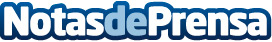 Termina la primera edición de un Festival Ducal que ya es Fiesta de Interés Turístico RegionalEste año, se ha dedicado a la figura de Fray Pedro González de Mendoza, en el 450 aniversario de su nacimiento, y a Santa Teresa de Jesús, en el 51 aniversario de su nombramiento como doctora de la iglesia, en 1970, retomándose con ello el contenido, después de que el Festival  hubiera de ser suspendido por la pandemia, en 2020Datos de contacto:Javier Bravo606411053Nota de prensa publicada en: https://www.notasdeprensa.es/termina-la-primera-edicion-de-un-festival Categorias: Fotografía Artes Visuales Artes Escénicas Historia Literatura Sociedad Castilla La Mancha Turismo http://www.notasdeprensa.es